 Activity:   Write  bipeda l or  quadruped. Color.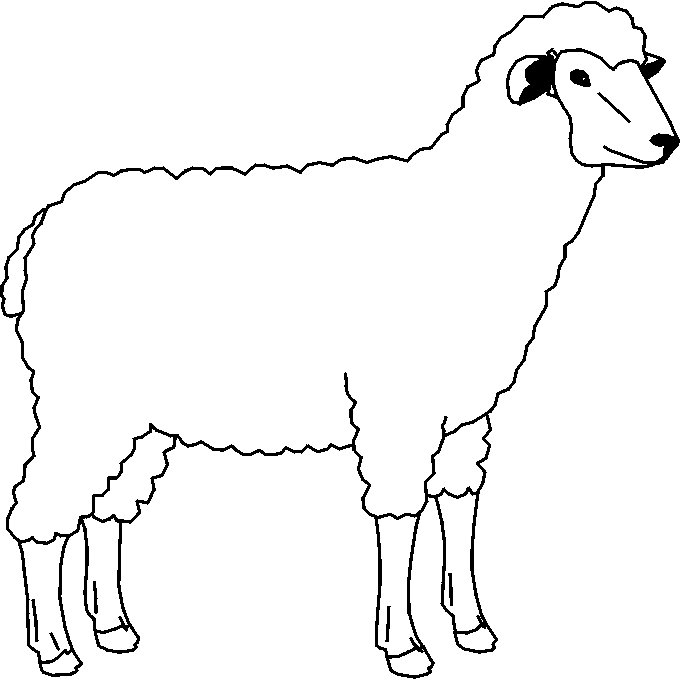 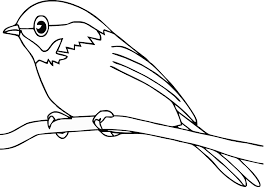 ____________________________                                             _______________________________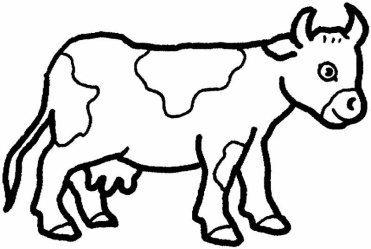 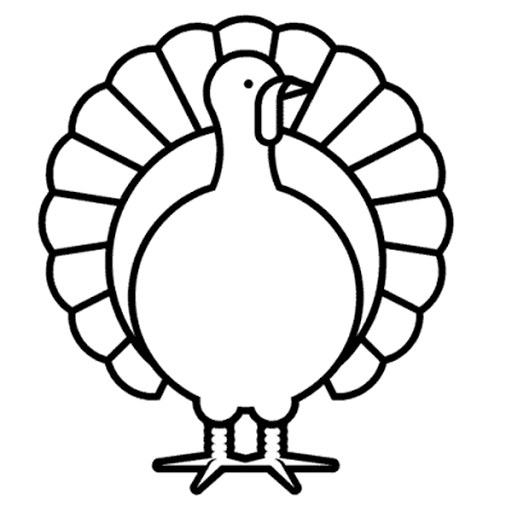 	         __________________________                                      ___________________________________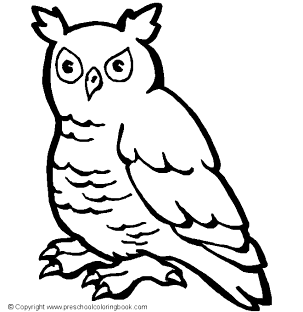 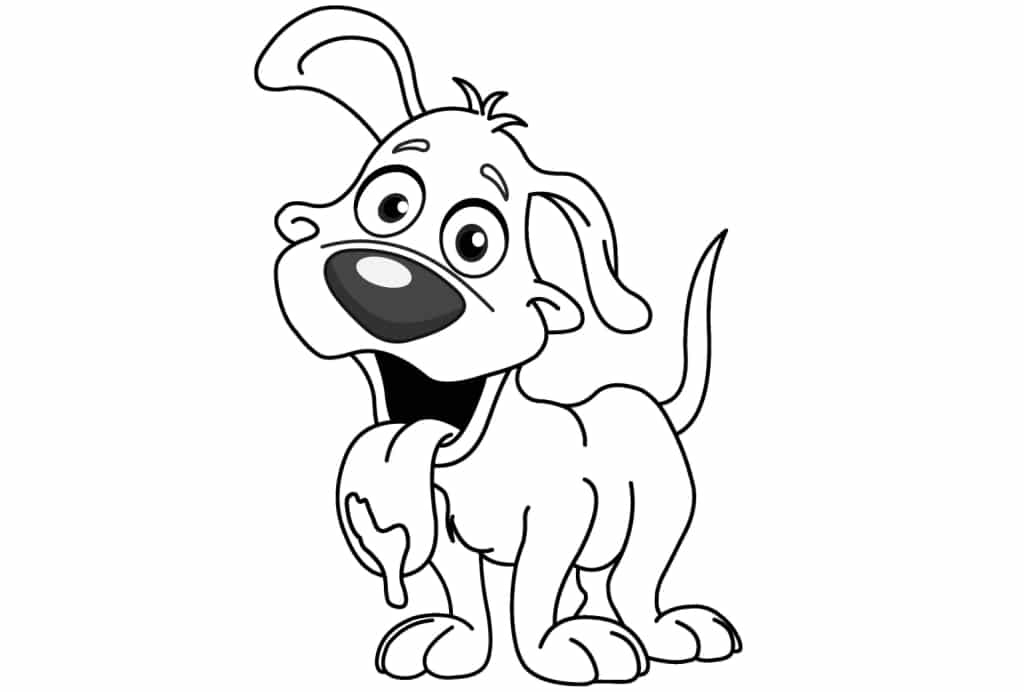 ______________________________                                            ______________________________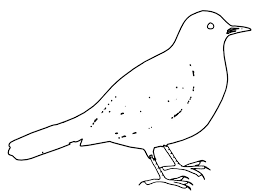 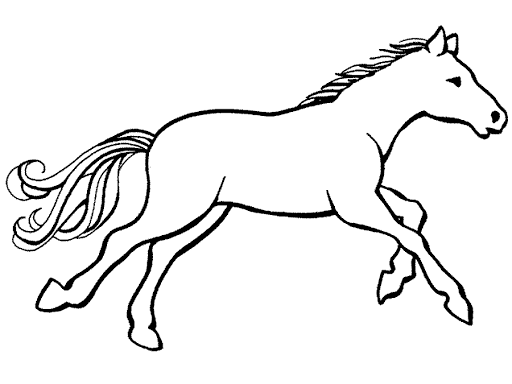 ______________________________                                           ______________________________